CALCIO A CINQUESOMMARIOSOMMARIO	1COMUNICAZIONI DELLA F.I.G.C.	1COMUNICAZIONI DELLA L.N.D.	1COMUNICAZIONI DELLA DIVISIONE CALCIO A CINQUE	2COMUNICAZIONI DEL COMITATO REGIONALE MARCHE	2COMUNICAZIONI DELLA F.I.G.C.COMUNICAZIONI DELLA L.N.D.C.U. n. 189 del 05.02.2021 L.N.D.Si pubblica in allegato il CU in epigrafe inerente le nomine relative alla composizione delle Delegazioni Provinciali, Distrettuali e Zonali per la stagione sportiva 2020/2021, a valere fino al 30 giugno 2021.C.U. n. 190 del 06.02.2021 L.N.D.Si pubblica in allegato il CU in epigrafe inerente le risultanze dell’Assemblea Ordinaria Elettiva della L.N.D. del 06.02.2021.C.U. n. 191 del 06.02.2021 L.N.D.Si pubblica in allegato il CU in epigrafe inerente la ratifica della designazione del Presidente del Collegio dei Revisori dei Conti FIGC.COMUNICAZIONI DELLA DIVISIONE CALCIO A CINQUECOMUNICAZIONI DEL COMITATO REGIONALE MARCHEPer tutte le comunicazioni con la Segreteria del Calcio a Cinque - richieste di variazione gara comprese - è attiva la casella e-mail c5marche@lnd.it; si raccomandano le Società di utilizzare la casella e-mail comunicata all'atto dell'iscrizione per ogni tipo di comunicazione verso il Comitato Regionale Marche. INCONTRI  CON LE SOCIETA’In esito alla ripartenza dell’attività, si comunica che sono programmati i seguenti incontri con le società che verranno effettuati online mediante collegamento con la piattaforma CISCO WEBEX il cui link di accesso sarà comunicato alle stesse mediante e-mail.GIOVEDI’ 11.02.2021 ORE 21,15		SOCIETA’ DI CALCIO A 5NOMINE COMPOSIZIONE DELEGAZIONI PROVINCIALI MARCHEStralcio CU n. 189 del 05.02.2021DELEGAZIONE PROVINCIALE DI ANCONADelegato		ROCCHI ELVIOVice Delegato		DUCA ALDOComponenti		POLENTA FABIO		CESARETTI LUIGI			INZITARI FRANCO		STAFFORTE CORRADO			CANALINI GIANNI		Segretario		BAROCCI SERGIODELEGAZIONE PROVINCIALE DI ASCOLI PICENODelegato		PAOLETTI LUIGIVice Delegato		PETRITOLA PIEROComponenti		PERONI PIETRO		FONTANA MARIO		FELICETTI GIOVANNI	PAOLETTI LIBEROPAOLETTI MAUROSegretario		DI MARCO PASQUALEDELEGAZIONE PROVINCIALE DI MACERATADelegato		ANDRENELLI GUIDOVice Delegato		TRASATTI GINOComponenti		SOLDINI GABRIELE		MONTIRONI MARIO			FRANCUCCI MAURIZIO	Segretario		CONTIGIANI SILVANODELEGAZIONE PROVINCIALE DI PESARO URBINODelegato		MORMILE PASQUALEVice Delegato		SAUDELLI SAUROComponenti		BEDINOTTI LUIGI			OLIVI PAOLO			SCHIRO’ ANTONIO NOBILE	PEDINELLI MAURO Segretario		FERRI GIANLUCA		DELEGAZIONE PROVINCIALE DI FERMODelegato		MALASPINA GIUSEPPEVice Delegato		AMICI PATRIZIOComponenti		MICUCCI GASTONE			STROVEGLI GIANNI		RUTINELLI MARCOSegretario		RICCI GIUSEPPEDELEGAZIONE DISTRETTUALE DI URBINODelegato		LAMONANCA GIANFRANCOVice Delegato		GUALAZZI ALESSANDROComponenti		AMARANTI LUIGI			FRATERNALE PIERO			STULZINI GIUSEPPE		CENERINI GIACINTO			MARCELLI GIOVANNISegretario		CELLINI SIMONE*     *     *Pubblicato in Ancona ed affisso all’albo del C.R. M. il 09/02/2021.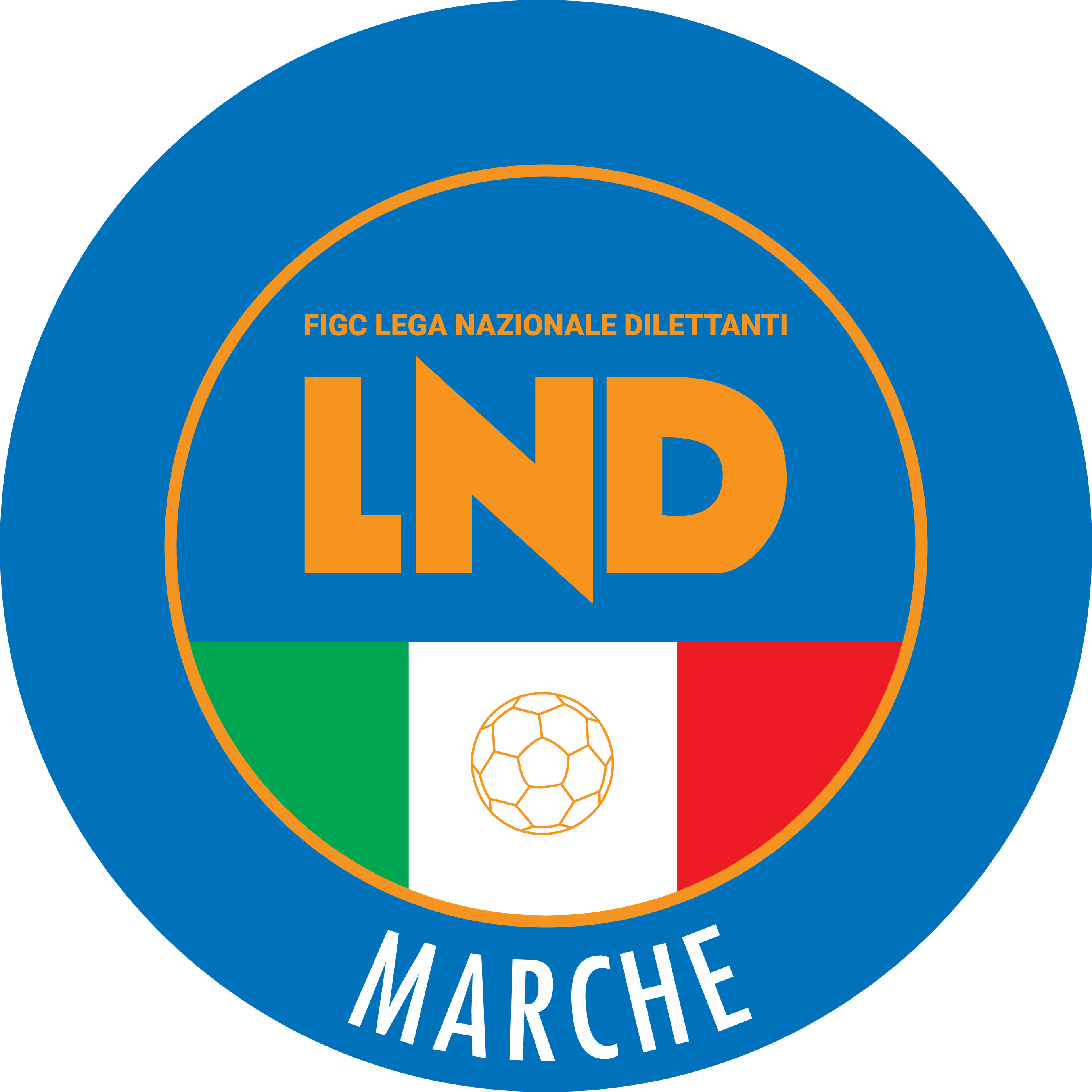 Federazione Italiana Giuoco CalcioLega Nazionale DilettantiCOMITATO REGIONALE MARCHEVia Schiavoni, snc - 60131 ANCONACENTRALINO: 071 285601 - FAX: 071 28560403sito internet: marche.lnd.ite-mail: c5marche@lnd.itpec: marche@pec.figcmarche.itStagione Sportiva 2020/2021Comunicato Ufficiale N° 26 del 09/02/2021Stagione Sportiva 2020/2021Comunicato Ufficiale N° 26 del 09/02/2021Il Responsabile Regionale Calcio a Cinque(Marco Capretti)Il Presidente(Ivo Panichi)